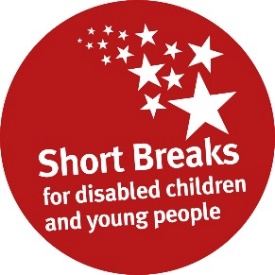 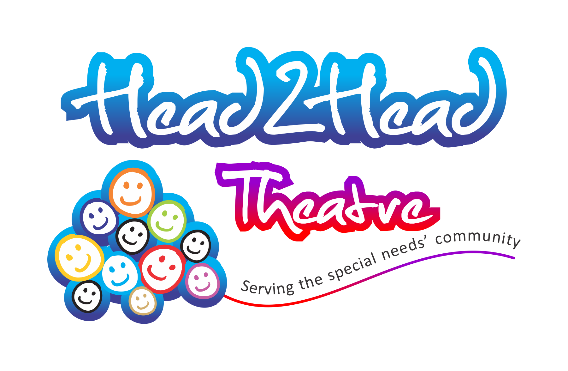 FUN FOR ALL THE FAMILY                                                                 Registered Charity No: 1161873                                                                        at Manor Mead School, Laleham Road, Shepperton TW17 8ELTo book a place, please contact Head2Head Theatre:Tel/Fax:  01372 278021         Mobile:  07519 747 290Email:  office@head2headtheatre.co.ukhttp://www.head2headtheatre.co.uk/families/walkabout-theatre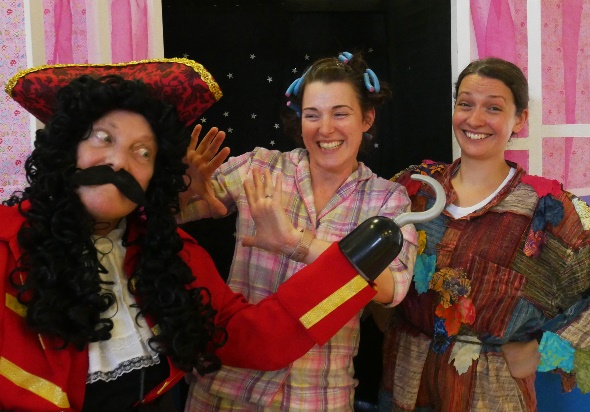 Video links plus full details of our touring dates on WEBSITE  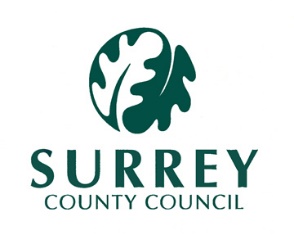 Supported by:Walton Leigh School				Story based on J.M. Barrie’sManor Mead School				‘Peter & Wendy’